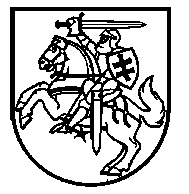 NACIONALINĖ ŠVIETIMO AGENTŪRABiudžetinė įstaiga, K. Kalinausko g. 7, 03107 Vilnius, tel. +370 658 18 504,el. p. info@nsa.smm.lt , http://www.nsa.smm.ltDuomenys kaupiami ir saugomi Juridinių asmenų registre, kodas 305238040____________________________________________________________________________________________________________________Šilutės rajono savivaldybės administracijai DĖL bendrojo ugdymo mokyklų įsivertinimo ir pažangos APIBENDRINTŲ DUOMENŲ PATEIKIMONacionalinė švietimo agentūra susistemino bendrojo ugdymo mokyklų įsivertinimo duomenis, pateiktus atsakant į Švietimo, mokslo ir sporto ministerijos 2021 m. gruodžio 21 d. raštą Nr. SR-4941 „Dėl bendrojo ugdymo mokyklų įsivertinimo ir pažangos“. Dėkojame 787-ioms bendrojo ugdymo mokykloms, pateikusioms 2020–2021 m. m. (2021 m.) įsivertinimo ir pažangos duomenis.Siunčiame Jūsų savivaldybės bendrojo ugdymo mokyklų pateiktus ir susistemintus 2020–2021 m. m. (2021 m.) įsivertinimo ir pažangos duomenis. Įsivertinimo rezultatai teikia informaciją apie mokyklos veiklos būklę, sudaro galimybę analizuoti mokyklos pažangą ir jos tendencijas, numatyti ir planuoti pažangos strategiją. Rekomenduojame su šiais duomenimis susipažinti, juos analizuoti, aptarti su mokyklomis bei, remiantis jais, numatyti švietimo tobulinimo prioritetus savivaldybėje.Bendrojo ugdymo mokyklos pateikė savo pažangos aprašymus (18–23 klausimai anketoje), kurie iki 2022 m. gegužės 1 d. bus paskelbti Švietimo valdymo informacinėje sistemoje (www.svis.smm.lt). Rekomenduojame Jums mokyklų pažangos aprašymus paskelbti kiekvienos mokyklos bei savivaldybės interneto svetainėse.Kviečiame pasitelkti savivaldybės įsteigtų švietimo pagalbos įstaigų specialistus įsivertinimo ir pažangos duomenų analizei bei pateiktais duomenimis vadovautis planuojant mokytojų, mokyklų vadovų, švietimo pagalbos specialistų kvalifikacijos tobulinimo veiklas.Pridedame 2020–2021 m. m. (2021 m.) įsivertinimo ir pažangos anketą, kuri padės skaityti „Excel“ formato lentelėje pateiktus mokyklų įsivertinimo ir pažangos atsakymus.PRIDEDAMA:1. Bendrojo ugdymo mokyklų įsivertinimo ir pažangos 2020–2021 m. m. (2021 m.) anketa (PDF formatu), 6 lapai.2. Bendrojo ugdymo mokyklų įsivertinimo ir pažangos 2020–2021 m. m. (2021 m.) duomenys („Excel“ formatu), 1 lapas.Švietimo pagalbos departamento direktorė			Irma ČižienėEdita Gailiūtė, tel. +370 658 18 053, el. p. edita.gailiute@nsa.smm.lt